Pielisen Messut 8.6-9.6.2013Lieksan Omakotiyhdistys esittäytymässä, sekä kertomassa energiatodistuksen kansalaisaloitteesta.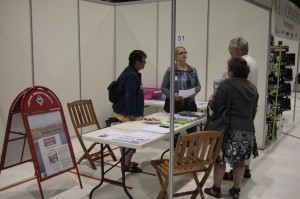 